LAMPIRAN 1SURAT BALASAN DARI PERUSAHAAN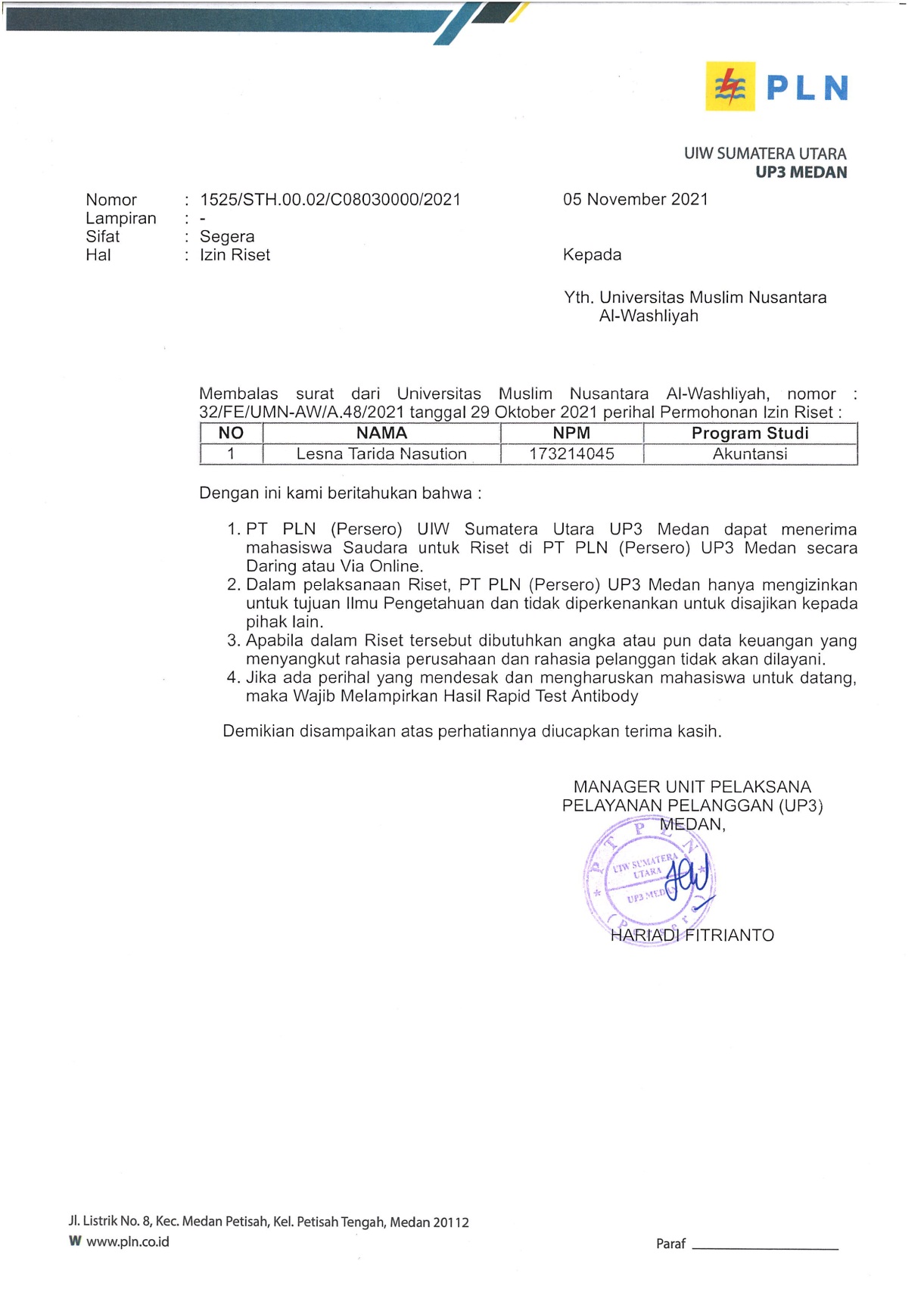 LAMPIRAN IIDATA KUISIONERLAMPIRAN IIIHASIL OLAH DATAUJI VALIDITAS DAN RELIABILITAS                                                                 Reliability Statistics                                                                Item-Total Statistics                                                          Reliability StatisticsItem-Total StatisticsReliability StatisticsItem-Total StatisticsReliability StatisticsItem-Total StatisticsSTATISTIK DESKRIPTIFUJI NORMALITAS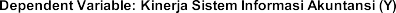 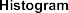 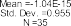 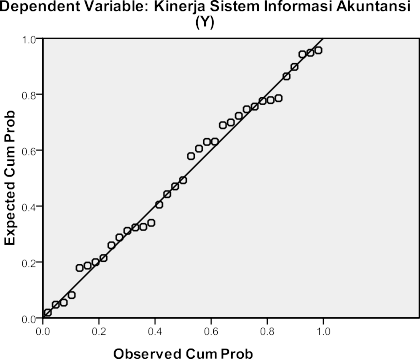 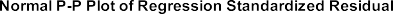 One-Sample Kolmogorov-Smirnov TestTest distribution is Normal.Test distribution is Normal.Calculated from data.UJI MULTIKOLINEARITASUJI HETEROSKEDASTISITASCoefficientsaa. Dependent Variable: abs_residual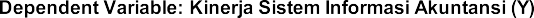 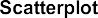 Coefficientsaa. Dependent Variable: abs_resREGRESI LINIER BERGANDAVariables Entered/RemovedAll requested variables entered.Predictors: (Constant), Modernisasi Teknologi Informasi (X3), Pendidikan dan Pelatihan Pengguna (X1), Dukungan Manajemen Puncak (X2)Dependent Variable: Kinerja Sistem Informasi Akuntansi (Y)ANOVAbPredictors: (Constant), Modernisasi Teknologi Informasi (X3), Pendidikan dan Pelatihan Pengguna (X1), Dukungan Manajemen Puncak (X2)Dependent Variable: Kinerja Sistem Informasi Akuntansi (Y)CoefficientsaT TABEL DAN F TABEL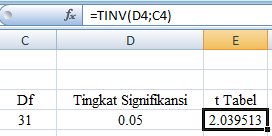 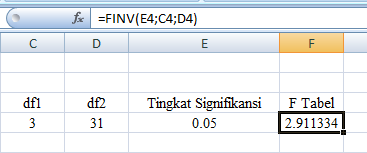 LAMPIRAN IVKUESIONER PENELITIANIDENTITAS RESPONDENNama Responden	: ……………………………………..Departemen / Bidang*)	: ……………………………………..Umur*)                                                        :	...........................................Lama Bekerja*)	: ……..... tahun …… bulanPendidikan*)     	SMA/SMK            DIPLOMA	                                                                 SARJANA             PASCA SARJANABerikan tanda centang pada kotak yang tersedia.*) = Mohon wajib diisiSistem informasi yang dipakai :Aplikasi Microsoft Office :                         Ms. Word                    Ms. Access                         Ms. PublisherAplikasi program khusus yang disediakan perusahaan untuk tugas rutin :Aplikasi lain-laina.   …………………………………………………………………………b. …………………………………………………………………………Kinerja Sistem Informasi AkuntansiPetunjukUntuk setiap pernyataan yang ada, berilah tanda silang (x) pada nomor pilihan yang tersedia, yang terbaik mewakili tingkat kepuasan anda akan sistem yang anda operasikan pada bagian anda. Nomor satu (1) sampai lima (5) menunjukkan tingkat pernyataan anda mulai dari sangat tidak setuju sampai sangat setuju.     Sumber: Febrianti, (2018)Pendidikan dan Pelatihan PenggunaPetunjuk	Untuk setiap pernyataan yang ada, berilah tanda silang (x) pada nomor pilihan yang tersedia, yang terbaik mewakili tingkat kepuasan anda akan sistem yang anda operasikan pada bagian anda. Nomor satu (1) sampai lima (5) menunjukkan tingkat pernyataan anda mulai dari sangat tidak setuju sampai sangat setuju.     Sumber : Septianingrum, (2019)Dukungan Manajemen PuncakPetunjukUntuk setiap pernyataan yang ada, berilah tanda silang (x) pada nomor pilihan yang tersedia, yang terbaik mewakili tingkat kepuasan anda akan sistem yang anda operasikan pada bagian anda. Nomor satu (1) sampai lima (5) menunjukkan tingkat pernyataan anda mulai dari sangat tidak setuju sampai sangat setuju.      Sumber: Septianingrum, (2019)Modernisasi Teknologi InformasiUntuk setiap pernyataan yang ada, berilah tanda silang (x) pada nomor pilihan yang tersedia, yang terbaik mewakili tingkat kepuasan anda akan sistem yang anda operasikan pada bagian anda. Nomor satu (1) sampai lima(5) menunjukkan tingkat pernyataan anda mulai dari sangat tidak setuju sampai sangat setuju.Sumber: Febrianti, (2018)LAMPIRAN VDOKUMENTASI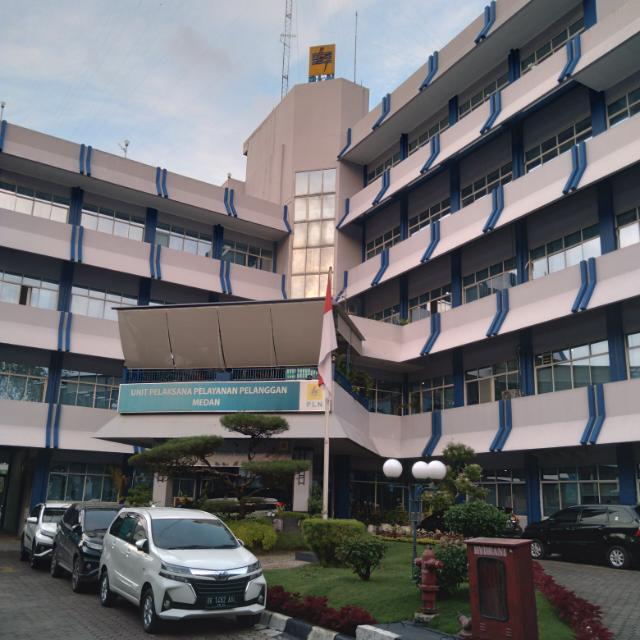 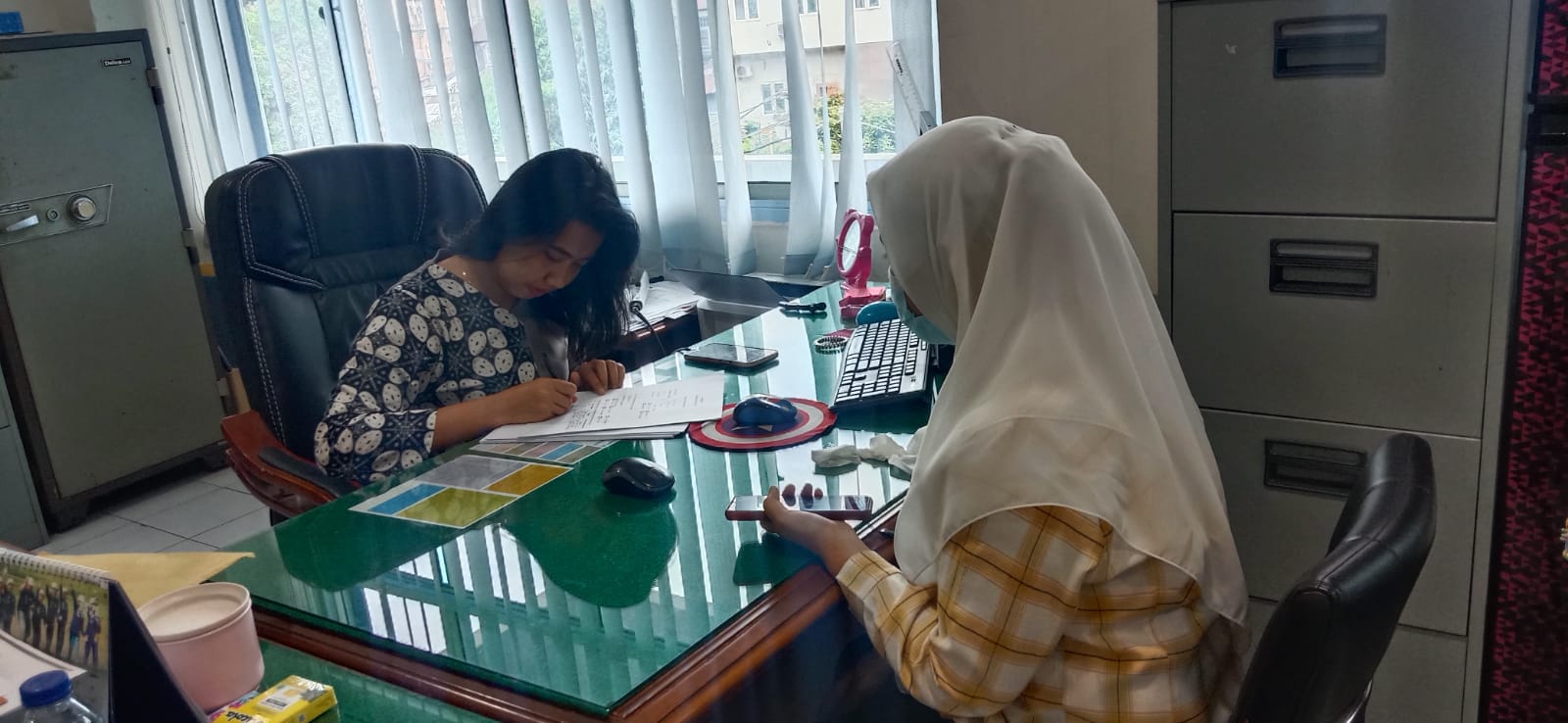 LAMPIRAN 2Lampiran 2. DokumentasiN OKSIAKSIAKSIAKSIAKSIAKSIAKSIAKSIAKSIAKSIAPPPPPPPPPPPPPPPPPPPPPPPPPPPPPPDMPDMPDMPDMPDMPDMPDMPDMPDMPDMPN OQ 1Q 2Q 3Q 4Q 5Q 6Q 7Q 8Q 9Q1 0Q 1Q 2Q 3Q 4Q 5Q 6Q 7Q 8Q 9Q1 0Q 1Q 2Q 3Q 4Q 5Q 6Q 7Q 8Q 9Q1 01455534445444545454544554444444245544454454544444444445444544435554444354554544445455544445544455444454444434443445544344444544444444444443444444554454455565544444554444444454455444444557544455545544444454454554444444844544545454444544444443444445595554555555444444444444444444441055544445444454545455555444444411444434444445534444544444444555124554444554444444444445544444441354544445445544444444444434445514555444544555445444444444444455155444444445555555545444544444451644544444444444444444455444445417555555545444344344345555555555184554444554544445445445544444441944554445444444444454445544445520455344444544434444545555444445215555445454454455544445444455552255544545454544444544545444455423545555544554444444445555555555245554444454554554444455544455542523223225232322322322332223322226455444455544544444444445444444274443444443333334444355554454442855554455345555555555544444455529455445455545544444345554555444304554444544554444444555455444553155545544545444455444555444444432555445544444444444445444454444334554444544444444445544444444453455554454445444555554444344445535455444444544544544444544555555MTIMTIMTIMTIMTIMTIMTIMTIMTIMTIQ1Q2Q3Q4Q5Q6Q7Q8Q9Q1045544444544444444444444544444545444443444544444445555445445445444444444554444445555555555544444444454344444435445544444445444444454455544445434443443343444444444454444444433434444544444444444554444444454444444445444454454333443444455544544423322444325454444544445444455555444444544554444454444444444455544444554454445434555444444455444444445544544545Cronbach's AlphaN of Items.95510Scale Mean if Item DeletedScale Variance if Item DeletedCorrected Item- Total CorrelationCronbach's Alpha if Item DeletedKIN138.133335.637.813.950KIN237.966735.137.841.948KIN337.800034.717.903.946KIN438.466736.395.758.952KIN538.433336.392.847.949KIN638.266735.857.846.948KIN738.300036.148.831.949KIN838.033335.964.753.952KIN938.266736.202.706.954KIN1038.233335.564.762.952Cronbach's AlphaN of Items.96310Scale Mean if Item DeletedScale Variance if Item DeletedCorrected Item- Total CorrelationCronbach's Alpha if Item DeletedPEN136.266734.340.840.958PEN236.200034.234.820.959PEN336.333334.575.803.960PEN436.566735.289.879.957PEN536.366734.516.887.957PEN636.366735.275.854.958PEN736.300035.252.866.958PEN836.433336.392.850.959PEN936.366735.482.720.963PEN1036.400035.007.855.958Cronbach's AlphaN of Items.95710Scale Mean if Item DeletedScale Variance if Item DeletedCorrected Item- Total CorrelationCronbach's Alpha if Item DeletedDUK137.866733.499.864.951DUK237.800033.683.828.952DUK337.833334.144.735.956DUK438.000034.483.795.953DUK538.166734.351.867.951DUK638.200034.855.908.950DUK738.100034.369.873.950DUK838.100034.852.810.953DUK937.866734.464.749.955DUK1037.866734.464.749.955Cronbach's AlphaN of Items.95710Scale Mean if Item DeletedScale Variance if Item DeletedCorrected Item- Total CorrelationCronbach's Alpha if Item DeletedMOD136.233330.944.830.951MOD236.200029.683.723.958MOD336.066729.513.810.953MOD436.366731.275.855.951MOD536.400031.490.872.951MOD636.433331.564.921.949MOD736.400031.421.883.950MOD836.266731.099.839.951MOD936.233330.185.812.952MOD1036.100030.507.747.955PSTSSTSTSTSKSKSSSSSSSTotalTotalminmaxMeanPF%F%F%F%F%F%minmaxMeanKIN10012.86001748.571748.5735100254.43KIN2000012.861028.572468.5735100354.66KIN30012.8600617.14288035100254.74KIN40012.8625.712571.4372035100254.09KIN5000038.572777.14514.2935100354.06KIN60012.86002571.43925.7135100254.2KIN70012.86002468.571028.5735100254.23KIN8000012.861851.431645.7135100354.43KIN90012.8612.862057.141337.1435100254.29KIN10000025.7121601234.2935100354.29PSTSSTSTSTSKSKSSSSSSSTotalTotalmi nma xMea nPF%F%F%F%F%F%mi nma xMea nPEN10012.8612.862262.861131.4335100254.23PEN2000025.7121601234.2935100354.29PEN30012.825.71268.5822.8310254.11647650PEN40012.86514.292571.43411.4335100253.91PEN5000025.712468.57925.7135100354.2PEN60012.8612.862674.2972035100254.11PEN70012.86002674.29822.8635100254.17PEN8000025.712982.86411.4335100354.06PEN90012.8625.7121601131.4335100254.2PEN1 00012.8612.862880514.2935100254.06PSTSSTSTSTSKSKSSSSSSSTotalTotalminmaxMeanPF%F%F%F%F%F%minmaxMeanDUK1000012.861851.431645.7135100354.43DUK2000012.8614402057.1435100354.54DUK30012.8612.861542.861851.4335100254.43DUK40012.8612.862674.2972035100254.11DUK50012.8625.712674.29617.1435100254.06DUK6000012.862982.86514.2935100354.11DUK7000012.862674.29822.8635100354.2DUK80012.86002468.571028.5735100254.23DUK90012.86001645.711851.4335100254.46DUK100012.86001748.571748.5735100254.43PSTSSTSTSTSKSKSSSSSSSTotalTotalmi nma xmea nPF%F%F%F%F%F%mi nma xmea nMOD10012.86002674.29822.8635100254.17MOD20000617.141131.431851.4335100354.34MOD3000038.571748.571542.8635100354.34MOD40012.8612.862880514.2935100254.06MOD50012.8612.863085.7138.5735100254MOD6000012.863291.4325.7135100354.03MOD7000012.863085.71411.4335100354.09MOD8000012.863085.71411.4335100354.09MOD90000411.432468.5772035100354.09MOD1 00012.8612.862057.141337.1435100254.29Unstandardized ResidualNN35Normal Parametersa,,bMean.0000000Normal Parametersa,,bStd. Deviation.21817782Most Extreme DifferencesAbsolute.069Most Extreme DifferencesPositive.067Most Extreme DifferencesNegative-.069Kolmogorov-Smirnov ZNegative.406Asymp. Sig. (2-tailed)Negative.997Kinerja Sistem Informasi Akuntansi (Y)Pendidikan dan PelatihanPengguna (X1)Dukungan ManajemenPuncak (X2)Modernisasi TeknologiInformasi (X3)N35353535Normal Parametersa,,bMean4,38864,18574,35144,1486Std.Deviation,22851,29018,24419,34160Most Extreme DifferencesAbsolute,178,147,190,160Positive,109,138,190,129Negative-,178-,147-,123-,160Kolmogorov-Smirnov Z1,051,8681,121,949Asymp. Sig. (2-tailed),219,438,162,329Exact Sig. (2-tailed),194,399,142,296Point Probability,000,000,000,000ModelModelCollinearity StatisticsCollinearity StatisticsModelModelToleranceVIF1(Constant)1Pendidikan dan Pelatihan Pengguna (X1).6871.4551Dukungan Manajemen Puncak (X2).6701.4931Modernisasi Teknologi Informasi (X3).7751.290ModelModelUnstandardized CoefficientsUnstandardized CoefficientsStandardized CoefficientstSig.ModelModelBStd. ErrorBetatSig.1(Constant)-6.2404.347-1.435.161Pendidikan dan Pelatihan Pengguna (X1)-1.758.879-.397-2.001.054Dukungan Manajemen Puncak (X2)1.911.936.4112.042.050Modernisasi Teknologi Informasi (X3).2971.044.053.284.778ModelModelUnstandardized CoefficientsUnstandardized CoefficientsStandardized CoefficientstSig.ModelModelBStd. ErrorBetatSig.1(Constant)9.07313.075.694.493Pendidikan dan Pelatihan Pengguna (X1)3.1952.643.2541.209.236Dukungan Manajemen Puncak (X2)-3.2482.815-.245-1.154.257Modernisasi Teknologi Informasi (X3)-.7973.140-.050-.254.801ModelVariables EnteredVariables RemovedMethod1ModernisasiTeknologi Informasi (X3), Pendidikan dan Pelatihan Pengguna (X1), Dukungan Manajemen Puncak (X2)a.EnterModel SummarybModelRR SquareAdjusted R SquareStd. Error of the Estimate1.818a.669.637.22849ModelModelSum of SquaresdfMean SquareFSig.1Regression3.26631.08920.850.000a1Residual1.61831.05220.850.000a1Total4.88434.05220.850.000aModelModelUnstandardized CoefficientsUnstandardized CoefficientsStandardized CoefficientsTSig.Collinearity StatisticsCollinearity StatisticsModelModelBStd. ErrorBetaTSig.ToleranceVIF1(Constant).159.542.347.293.771.6871.455Pendidikan dan Pelatihan Pengguna (X1).305.110.3472.781.009.6871.455Dukungan Manajemen Puncak (X2).313.117.3382.678.012.6701.493Modernisasi Teknologi Informasi (X3).380.130.3422.916.007.7751.290NoNama AplikasiFungsiOutput yang dihasilkanNo.PernyataanPilihan JawabanPilihan JawabanPilihan JawabanPilihan JawabanPilihan JawabanNo.PernyataanSTSTSNSSS1.Sistem   mampu	membantu	departemenberfungsi dengan baik2.Sistem penting dalam kesuksesan kinerjadepartemen saya3.Sistem mampu meningkatkan kepuasankerja saya4.Sistem selalu memberikan informasi yangdibutuhkan departemen saya5.Sistem di dalam aplikasi lain (contoh: Spreadsheet) dapat digunakan untuk mengakses informasi guna meemnuhikebutuhan di departemen saya6.Saya senang menggunakan sistem yangtersedia7.Dengan sistem yang ada, departemen sayamampu	mengerjakan	tugasnya	lebih mudah dan lebih efisien.8.Sistem		dapat	memberikan		kontribusi dalam	pencapaian	tujuan	dan	nilaiorganisasi.9.Sistem telah dilengkapi dengan informasiyang akurat dan reliabel10.Sistem dengan mudah melakukan penyesuaian pada berbagai kondisi baru, sesuai dengan perkembangan kebutuhan informasi sekarang dan di masa yang akandatang.No.PernyataanPilihan JawabanPilihan JawabanPilihan JawabanPilihan JawabanPilihan JawabanNo.PernyataanSTSTSNSSS1.Perusahaan	menyediakan	program	diklatuntuk mengetahui cara menjalankan sistem.2.Adanya	keahlian	yang	saya	dapat	dariprogram diklat tersebut.3.Saya	sangat	menantikan   adanya	program diklat / diklat lanjutan yang fokus padaaplikasi sistem di pekerjaan rutin karyawan.4.Pendidikan  yang dimiliki karyawan dapatmembantu dalam menjalankan sistem dengan baik.5.Saya	berminat	untuk	mendalami	aplikasisistem pada pekerjaan rutin saya.6.Dalam pendidikan dan pelatihan pengguna terhadap sistem informasi akuntansi, perusahaan menggunakan metode pelatihanyang tepat.7.Dalam pendidikan dan pelatihan sistem informasi	akuntansi,	perusahaan mempersiapkan materi pelatihan yang mudahdimengerti.8.Terkait pendidikan dan pelatihan yang diberikan perusahaan memberikan keuntungan kepada saya dan bidang lain sebagai pemakaiinformasi.9.Pendidikan dan pelatihan sistem informasiakuntansi yang dilakukan oleh perusahaan diberikan oleh tenaga ahli10.Materi yang diberikan dalam pendidikan danpelatihan	sesuai	dengan	kebutuhan	saya sebagai pemakai sistem.No.PernyataanPilihan JawabanPilihan JawabanPilihan JawabanPilihan JawabanPilihan JawabanNo.PernyataanSTSTSNSSS1.Pimpinan/Manajer	mahir	dalammenggunakan komputer.2.Pimpinan/Manajer	mahir	dalam mempengaruhi tingkat relevansi laporanakuntansi.3.Pimpinan/Manajer	mahir	dalammempengaruhi	tingkat	kehandalan laporan akuntansi4.Manajemen puncak memiliki harapan yang tinggi terhadap penggunaan sisteminformasi akuntansi.5.Manajemen puncak secara aktif terlibat dalam	perencanaan	operasi	sisteminformasi akuntansi.6.Manajemen	puncak	memberikan perhatian tinggi terhadap kinerja sisteminformasi akuntansi.7.Manajemen puncak sangat senang akan rating	pemakaian	sistem	informasiakuntansi dari departemen pemakai.8.Pimpinan/Manajer	yang	mahirmempengaruhi tingkat relevansi laporan akuntansi.9.Pimpinan / Manajemen puncak sangat tertarik dengan tingkat penggunaan sistem informasi akuntansi didepartemen pengguna.10.Pimpinan / Manajemen puncak sangat memperdulikan atau memperhatikan evaluasi kinerja sistem informasiakuntansi.No.PernyataanPilihan JawabanPilihan JawabanPilihan JawabanPilihan JawabanPilihan JawabanNo.PernyataanSTSTSNSSS1.Software yang digunakan mempengaruhi tingkatrelevansi laporan.2.Semakin bagus software yang digunakan semakinhandal laporan akuntansi.3.Pemeliharaan perangkat teknologi informasi yangditerapkan perusahaan baik dan teratur.4.Semakin bagus software yang digunakan, semakinmudah laporan akuntansi dipahami.5.Pengelolaan data keuangan secara sistematis dan menyeluruh membantu proses pekerjaan sayadengan mudah.6.Penggunaan	SAP	sangat	membantu	prosespekerjaan lebih efektif dan efisien7.Kelengkapan perangkat lunak (software) pada perusahaan	mendukung	pembuatan	laporankeuangan lebih akurat dan cepat.8.Kelengkapan sistem jaringan diperlukan sebagaipendukung untuk melaksanakan pekerjaan harian.9.Penggunaan komputer   mempercepat   pekerjaansaya10.Ketika sistem teknologi informasi yang dimilikiperusahaan	mempengaruhi	hasil	laporan keuangan.